Приложение 1 // Appendix 1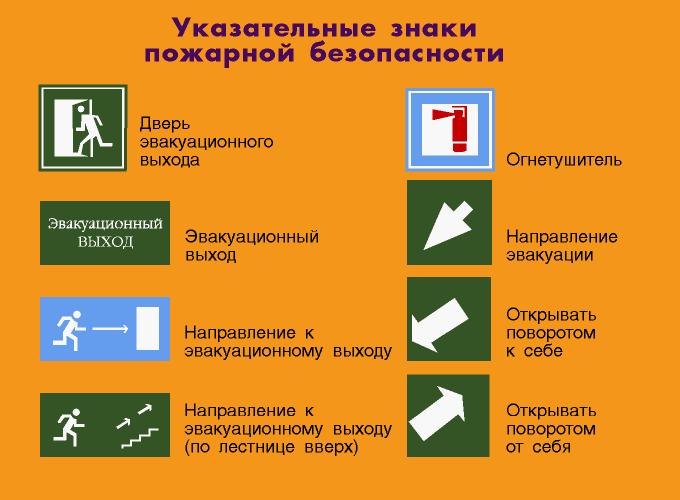 Приложение 2  // Appendix 2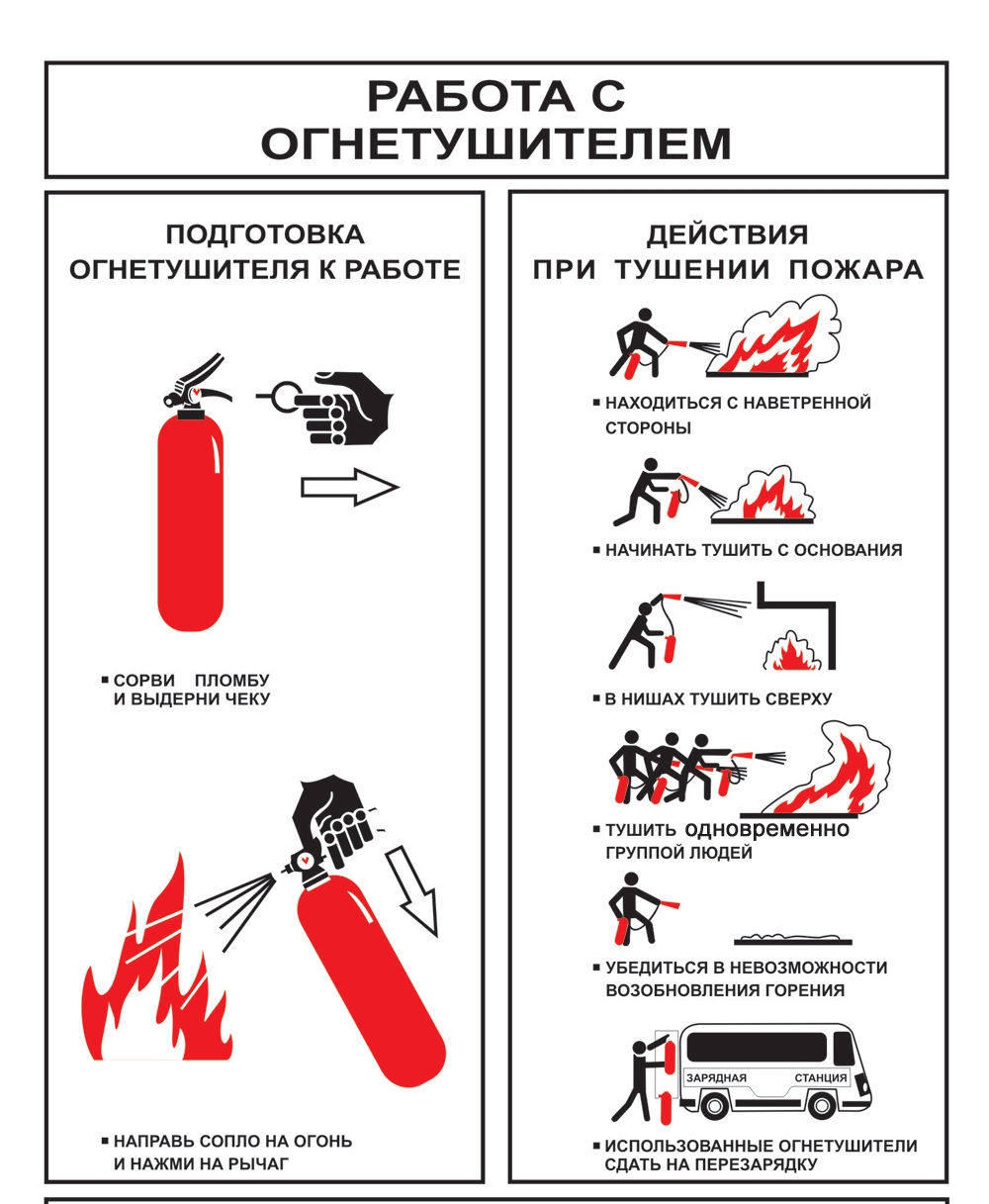 УТВЕРЖДАЮ:Генеральный директорООО "РОМАШКА" Иванов Иван Иванович27 декабря 2013г.ИНСТРУКЦИЯПО ПОЖАРНОЙ БЕЗОПАСНОСТИ № 001-2013APPROVEDBy General DirectorРОМАШКА LLC_______December 27, 2013FIRE SAFETY INSTRUCTION# 001-2013

ИНСТРУКЦИЯПО ПОЖАРНОЙ БЕЗОПАСНОСТИ В УЧРЕЖДЕНИИОбщие положения1.1. Настоящая инструкция разработана  в соответствии с Постановлением Правительства РФ от 25.04.2012 №390 "О противопожарном режиме", Приказом МЧС РФ от 12.12.2007 №645 «Об утверждении Норм пожарной безопасности «Обучение мерам пожарной безопасности работников организаций»» и устанавливает нормы поведения людей и содержания территорий, зданий, сооружений, помещений ООО "РОМАШКА" (далее - Общество) в целях обеспечения пожарной безопасности и является обязательной для исполнения всеми работниками, не зависимо от их образования, стажа работы в профессии, а также для сезонных работников, командированных в организацию работников, обучающихся, прибывших на производственное обучение или практику.1.2. Все работники предприятия должны допускаться к работе после прохождения инструктажа и обучения мерам пожарной безопасности. Обучение работников мерам пожарной безопасности осуществляется путем проведения противопожарного инструктажа и прохождения пожарно-технического минимума в соответствии с нормативными документами по пожарной безопасности.1.3. В целях реализации Приказа МЧС РФ от 12.12.2007 №645 "Об утверждении Норм пожарной безопасности "Обучение мерам пожарной безопасности работников организаций" инструктажи по пожарной безопасности подразделяются на:вводный;первичный;повторный;внеплановый;целевой.1.4. Руководители, специалисты и работники организаций, ответственные за пожарную безопасность, обучаются пожарно-техническому минимуму в объеме знаний требований нормативных правовых актов, регламентирующих пожарную безопасность, в части противопожарного режима, пожарной опасности технологического процесса и производства организации, а также приемов и действий при возникновении пожара в организации, позволяющих выработать практические навыки по предупреждению пожара, спасению жизни, здоровья людей и имущества при пожаре.1.5. Лица, виновные в нарушении (невыполнение, ненадлежащее выполнение или уклонение от выполнения) настоящей инструкции несут уголовную, административную, дисциплинарную или иную ответственность в соответствии с действующим законодательством РФ. Обязанности лиц ответственных за пожарную безопасность в организации, обязанности работников Руководитель организации обязан:соблюдать требования пожарной безопасности, а также выполнять предписания, постановления и иные законные требования должностных лиц пожарной охраны;разрабатывать и осуществлять меры по обеспечению пожарной безопасности;проводить противопожарную пропаганду, а также обучать своих работников мерам пожарной безопасности;содержать в исправном состоянии системы и средства противопожарной защиты, включая первичные средства тушения пожаров, не допускать их использования не по назначению;оказывать содействие пожарной охране при тушении пожаров, установлении причин и условий их возникновения и развития, а также при выявлении лиц, виновных в нарушении требований пожарной безопасности и возникновении пожаров;обеспечивать доступ должностным лицам пожарной охраны при осуществлении ими служебных обязанностей на территории предприятий;предоставлять по требованию должностных лиц Государственной противопожарной службы сведения и документы о состоянии пожарной безопасности на предприятиях, а также о происшедших на их территориях пожарах и их последствиях;незамедлительно сообщать в пожарную охрану о возникших пожарах.Ответственный за пожарную безопасность в структурном подразделении 
Общества:обеспечивает наличие табличек с номером телефона для вызова пожарной охраны в складских, производственных, административных и общественных помещениях, местах открытого хранения веществ и материалов, а также размещения технологических установок;обеспечивает исправное состояние знаков пожарной безопасности, в том числе обозначающих пути эвакуации и эвакуационные выходы;обеспечивает укомплектованность пожарных кранов внутреннего противопожарного водопровода пожарными рукавами, ручными пожарными стволами и вентилями, организует перекатку пожарных рукавов (не реже 1 раза в год).Работники обязаны:соблюдать требования пожарной безопасности, установленные в организации;знать и уметь пользоваться первичными средствами пожаротушения;выполнять требования пожарной безопасности, применимо к своему рабочему месту, обеспечить ежедневную уборку материалов, оборудования и приспособлений;при обнаружении нарушений в работе немедленно уведомлять об этом своего непосредственного руководителя;знать контактные номера телефонов для вызова пожарной охраны, до прибытия пожарной охраны принимать посильные меры по спасению людей, имущества;оказывать содействие пожарной охране при тушении пожаров;уметь пользоваться первичными средствами пожаротушения;своевременно проходить инструктажи по пожарной безопасности, а также обучение по пожарно – техническому минимуму;выполнять предписания, иные законные требования ведущего инженера по охране труда, промышленной и пожарной безопасности и руководителей организации.Порядок содержания территории, зданий, сооружений и помещений, эвакуационных путейНа объекте на видном месте должны располагаться планы эвакуации людей при пожаре.3.2. На территории, зданиях, сооружениях и в помещениях Общества запрещается:а) хранить и применять на чердаках, в подвалах и цокольных этажах легковоспламеняющиеся и горючие жидкости, порох, взрывчатые вещества, пиротехнические изделия, баллоны с горючими газами, товары в аэрозольной упаковке, целлулоид и другие пожаровзрывоопасные вещества и материалы, кроме случаев, предусмотренных иными нормативными документами по пожарной безопасности;б) использовать чердаки, технические этажи, вентиляционные камеры и другие технические помещения для организации производственных участков, мастерских, а также для хранения продукции, оборудования, мебели и других предметов;в) устраивать в подвалах и цокольных этажах мастерские, а также размещать иные хозяйственные помещения, если нет самостоятельного выхода или выход из них не изолирован противопожарными преградами от общих лестничных клеток;г) снимать предусмотренные проектной документацией двери эвакуационных выходов из поэтажных коридоров, холлов, фойе, тамбуров и лестничных клеток, другие двери, препятствующие распространению опасных факторов пожара на путях эвакуации;д) производить изменение объемно-планировочных решений и размещение инженерных коммуникаций и оборудования, в результате которых ограничивается доступ к огнетушителям, пожарным кранам и другим системам обеспечения пожарной безопасности или уменьшается зона действия автоматических систем противопожарной защиты (автоматической пожарной сигнализации, стационарной автоматической установки пожаротушения, системы дымоудаления, системы оповещения и управления эвакуацией);е) загромождать мебелью, оборудованием и другими предметами двери, переходы в смежные секции и выходы на наружные эвакуационные лестницы;ж) проводить уборку помещений и стирку одежды с применением бензина, керосина и других легковоспламеняющихся и горючих жидкостей, а также производить отогревание замерзших труб паяльными лампами и другими способами с применением открытого огня;з) устраивать в лестничных клетках и поэтажных коридорах кладовые и другие подсобные помещения, а также хранить под лестничными маршами и на лестничных площадках вещи, мебель и другие горючие материалы;к) устанавливать в лестничных клетках внешние блоки кондиционеров.При эксплуатации эвакуационных путей и выходов обеспечивается соблюдение проектных решений и требований нормативных документов по пожарной безопасности (в том числе по освещенности, количеству, размерам и объемно-планировочным решениям эвакуационных путей и выходов, а также по наличию на путях эвакуации знаков пожарной безопасности). Двери на путях эвакуации открываются наружу по направлению к выходу из здания. Запоры на дверях эвакуационных выходов должны обеспечивать возможность их свободного открывания изнутри без ключа.3.6. При эксплуатации эвакуационных путей, эвакуационных и аварийных выходов запрещается:а) устраивать пороги на путях эвакуации (за исключением порогов в дверных проемах), раздвижные и подъемно-опускные двери и ворота, вращающиеся двери и турникеты, а также другие устройства, препятствующие свободной эвакуации людей;б) загромождать эвакуационные пути и выходы (в том числе проходы, коридоры, тамбуры, лестничные площадки, марши лестниц, двери, эвакуационные люки) различными материалами, изделиями, оборудованием, производственными отходами, мусором и другими предметами, а также блокировать двери эвакуационных выходов;в) устраивать в тамбурах выходов сушилки и вешалки для одежды, гардеробы, а также хранить (в том числе временно) инвентарь и материалы;г) фиксировать самозакрывающиеся двери лестничных клеток, коридоров, холлов и тамбуров в открытом положении (если для этих целей не используются устройства, автоматически срабатывающие при пожаре), а также снимать их;д) закрывать жалюзи или остеклять переходы воздушных зон в незадымляемых лестничных клетках;е) заменять армированное стекло обычным в остеклении дверей и фрамуг.3.7. Ковры, ковровые дорожки и другие покрытия полов на объекте и на путях эвакуации должны надежно крепиться к полу.3.8. Запрещается:а) эксплуатировать электропровода и кабели с видимыми нарушениями изоляции;б) пользоваться розетками, рубильниками, другими электроустановочными изделиями с повреждениями;в) обертывать электролампы и светильники бумагой, тканью и другими горючими материалами, а также эксплуатировать светильники со снятыми колпаками (рассеивателями), предусмотренными конструкцией светильника;г) пользоваться электроутюгами, электроплитками, электрочайниками и другими электронагревательными приборами, не имеющими устройств тепловой защиты, а также при отсутствии или неисправности терморегуляторов, предусмотренных конструкцией;д) применять нестандартные (самодельные) электронагревательные приборы;е) оставлять без присмотра (на срок более чем 2 часа) включенными в электрическую сеть электронагревательные приборы, а также другие бытовые электроприборы, в том числе находящиеся в режиме ожидания, за исключением электроприборов, которые могут и (или) должны находиться в круглосуточном режиме работы в соответствии с инструкцией завода-изготовителя;ж) размещать (складировать) в электрощитовых (у электрощитов), у электродвигателей и пусковой аппаратуры горючие (в том числе легковоспламеняющиеся) вещества и материалы;з) использовать временную электропроводку, а также удлинители для питания электроприборов, не предназначенных для проведения аварийных и других временных работ. Временная работа – это работа, выполняемая менее 2 ч в смену непрерывно или менее 50 % рабочего времени (СНИП 41-01-2003).3.9. Эвакуационное освещение должно включаться автоматически при прекращении электропитания рабочего освещения. 3.10. Знаки пожарной безопасности с автономным питанием от электрической сети, применяемые на путях эвакуации должны постоянно находиться во включенном состоянии и быть исправными.3.11.  При эксплуатации систем вентиляции и кондиционирования воздуха запрещается:оставлять двери вентиляционных камер открытыми;закрывать вытяжные каналы, отверстия и решетки;подключать к воздуховодам газовые отопительные приборы;выжигать скопившиеся в воздуховодах жировые отложения, пыль и другие горючие вещества.3.12. Нарушения огнезащитных покрытий (штукатурки, специальных красок, лаков и т.п.) строительных конструкций должны немедленно устраняться.3.13. Запрещается оставлять личный, а также служебный автотранспорт на крышках колодцев пожарных гидрантов.4. Порядок и нормы хранения и транспортировки пожаро-взрывоопасных веществ и пожароопасных веществ и материалов4.1. Баллоны с горючими газами, емкости (бутылки, бутыли, другая тара) с ЛВЖ и ГЖ, а также аэрозольные упаковки должны быть защищены от солнечного и иного теплового воздействия.4.2. Баллоны с газами должны храниться в шкафах.5. Порядок осмотра и закрытия помещений по окончании работы5.1. После окончания работы производственные цеха, административные помещения и склады проверяют внешним визуальным осмотром. 5.2. В случае обнаружения работником неисправностей необходимо доложить о случившемся непосредственному руководителю5.3. Закрывать помещение в случае обнаружения, каких либо неисправностей, которые могут повлечь за собой возгорание или травмирование работников, категорически запрещено.5.4. Запрещается оставлять по окончании рабочего времени не обесточенными электроустановки и бытовые электроприборы в помещениях, в которых отсутствует дежурный персонал, за исключением дежурного освещения, систем противопожарной защиты, а также других электроустановок и электротехнических приборов, если это обусловлено их функциональным назначением и (или) предусмотрено требованиями инструкции по эксплуатации.6. Расположение мест для курения, применения открытого огня, проезда транспорта и проведения огневых или иных пожароопасных работ, в том числе временных6.1. На территории, в зданиях, сооружения и помещениях Общества запрещается курить в неустановленных местах и пользоваться открытым огнем.6.2. Определить по Обществу следующее место для курения – специально оборудованные места на улице, обозначенные на территории, прилегающей к Зданию, но не ближе 5 (пяти) метров к главному входу в Здание.6.3. Максимальная скорость движения транспортных средств по территории Общества и на территории бизнес-парка не должна превышать 10 км/ч.6.4. Запрещается использовать в качестве стоянки автотранспорта противопожарные разрывы между зданиями и сооружениями. 7. Порядок использования первичных средств пожаротушенияПервичные средства пожаротушения, используемые на объекте, должны быть исправны, их количество должно быть достаточным.Огнетушители должны размещаться на видных, легкодоступных местах, где исключено их повреждение, попадание на них прямых солнечных лучей, непосредственное воздействие отопительных и нагревательных приборов.Пожарные краны должны быть оборудованы рукавами и стволами, помещенными в шкафы, которые пломбируются. Пожарный рукав должен быть присоединен к крану и стволу.Проверка работоспособности пожарных кранов внутреннего противопожарного водопровода должна осуществляться не реже двух раз в год (весной и осенью) с перемоткой льняных рукавов на новую складку.Для тушения твердых горючих веществ, ЛВЖ, ГЖ и газов применяются водные, воздушно-пенные и порошковые огнетушители.Для тушения эл. оборудования под напряжением до 1000В используют порошковые и углекислотные огнетушители.Правила применения первичных средств пожаротушения: поднести огнетушитель к очагу пожара не ближе 3 м сорвать пломбу;выдернуть чеку за кольцо;нажать  рычаг на корпусе;путем нажатия рычага полностью освободить огнетушитель.8. Обязанности и действия работников при пожаре8.1 Каждый работник организации при обнаружении пожара или признаков горения (задымление, запах гари, повышение температуры и т.п.) должен:немедленно прекратить работу и вызвать пожарную охрану по телефону «01» (с сотового телефона 112 - сообщив при этом адрес организации, наименование организации, место возникновения, фамилию, имя, отчество, телефон;принять по возможности меры по эвакуации людей и материальных ценностей;отключить от питающей электросети закрепленное электрооборудование;приступить к тушению пожара имеющимися средствами пожаротушения;сообщить непосредственному или вышестоящему начальнику и оповестить окружающих сотрудников;при общем сигнале опасности покинуть здание.8.2. Руководитель структурного подразделения, которому стало известно о пожаре обязан:вызвать по телефону пожарную охрану;немедленно оповестить своих подчиненных и прочих работников;сообщить о пожаре лицу ответственному за пожарную безопасность на объекте;принять меры по оказанию помощи в тушении пожара, эвакуации людей и материальных ценностей. 8.3. Лицо, ответственное за пожарную безопасность на объекте, прибывшее к месту пожара, обязано: продублировать сообщение о возникновении пожара в пожарную охрану и поставить в известность собственника имущества (генеральный директор, учредитель);в случае угрозы жизни людей немедленно организовать их спасание, используя для этого имеющиеся силы и средства;при необходимости отключить электроэнергию, выполнить другие мероприятия, способствующие предотвращению развития пожара и задымления помещений здания;прекратить все работы в здании, кроме работ, связанных с мероприятиями по ликвидации пожара;удалить за пределы опасной зоны всех посторонних работников, не участвующих в локализации пожара;осуществить общее руководство по тушению пожара до прибытия подразделения пожарной охраны;обеспечить соблюдение требований безопасности работниками, принимающими участие в тушении пожара;одновременно с тушением пожара организовать эвакуацию и защиту материальных ценностей;организовать встречу подразделений пожарной охраны и оказать помощь в выборе кратчайшего пути для подъезда к очагу пожара.8.4. При прибытии пожарных подразделений лицо ответственное за пожарную безопасность на объекте обязано проинформировать руководителя тушения пожара о конструктивных особенностях здания, прилегающих строений и сооружений, количестве и пожароопасных свойствах хранимых и применяемых веществ, материалов и других сведениях, необходимых для успешной ликвидации пожара. 9. Приложения:Приложение №1 – Указательные знаки пожарной безопасностиПриложение №2 – Работа с огнетушителямиESTATE FIRE SAFETY INSTRUCTIONGeneral Provisions1.1. This instruction was developed in accordance with the Decree of the Government of the Russian Federation of 25.04.2012 № 390 "On the fire-fighting mode," Order of the Ministry of Emergency Situations of the Russian Federation of 12.12.2007 № 645 "On approval standards for fire safety" Fire Safety Training for employees of organizations' "and establishes standards of behavior and content areas, buildings, structures, premises РОМАШКА LLC (hereinafter - the Company) in order to ensure fire safety and is mandatory for all employees, regardless of their education, work experience in the profession, as well as seasonal workers, seconded in the organization of workers, students attending the job training or practice.1.2. All employees of the company should be allowed to work only after passing the instruction and training of fire safety measures. Employee training in fire safety measures implemented through the fire-prevention instructions and passing fire-technical minimum, in accordance with the regulations on fire safety.1.3. In order to implement the Order of the Ministry of Emergency Situations of the Russian Federation of 12.12.2007 № 645 "On approval standards for fire safety" Fire Safety Training for employees of organizations "briefed on fire safety are divided into:
•Introductory;
•Primary;
•Periodic;
•Unscheduled;
•On purpose.1.4. Managers, specialists and workers of organization responsible for fire safety are fire-trained technical minimum in the amount of knowledge of requirements of normative legal acts regulating fire safety, in terms of fire safety conditions, fire hazards of the process and the organization of production, as well as techniques and actions in case of fire in the organization, allowing to develop practical skills to prevent a fire, saving lives, health and property in case of fire.1.5. Persons who are guilty of violating the non-execution, improper execution or evasion from fulfillment) of this instruction shall incur criminal, administrative, disciplinary or any other responsibility in accordance with the current legislation of the Russian Federation.2. Obligations of persons responsible for fire safety in the organization, responsibilities of employees2.1. The head of the organization is obliged:• to comply with fire safety requirements, as well as to follow orders, regulations and other legal requirements of fire protection officials;
• develop and implement measures to ensure fire safety;
• conduct fire propaganda, and also to train their employees on fire safety measures;• maintain systems and means of fire protection, including primary means of fighting fires, avoid their misuse;
• assist in fire extinguishing fires, determination of reasons and conditions of their occurrence and development, and identified the perpetrators of violations of fire safety requirements and occurrence of fires;
• provide access to officials of fire protection authorities, in carrying out their duties on the territory of enterprises;
• provide, at the request of officials of the State fire service of information and documents on the condition of fire safety in enterprises, as well as about developments in their territories fires and their consequences;
• immediately inform the fire brigade of the occurred fires.2.2. Responsible for fire safety in the structural units of Company:
• ensures the availability of signs with a phone number to call the fire brigade in warehouse, industrial, administrative and public buildings, places of the open storage of substances and materials, as well as placement of technological equipment;
• provides a serviceable condition of fire safety signs, including indicating escape routes and emergency exits;
• provides staffing of fire hydrants internal fire line fire hoses, manual fire trunks and valves, organizes fire hoses re-wrap (at least 1 time per year).2.3. Workers are obliged:• comply with fire safety requirements established by the organization;• know and be able to use the primary means of fire extinguishing;• comply with fire safety requirements applicable to your workplace, provide daily cleaning work materials, equipment and devices;
• in case of violations in the work notify their immediate supervisor;
• know the contact numbers to call the fire brigade, before the arrival of fire take feasible measures to rescue people, property;
• assist fire protection fire extinguishing;
• be able to use the primary means of fire extinguishing;
• receive timely briefings on fire safety, as well as training in fire prevention;
• to comply with the regulations, other legal requirements leading engineer on labor protection, industrial and fire safety and the leaders of the organization.3.The order of detention of the territory, buildings, constructions and premises, evacuation routes3.1. On the location in a prominent place should be plans of evacuation of people in a case of fire.3.2. On the territory, buildings, constructions and premises is prohibited:a) store and use in attics, cellars and basements of flammable and combustible liquids, gunpowder, explosives, pyrotechnic products, tanks with flammable gases, goods in aerosol package, celluloid and other fire-explosive substances and materials except cases envisaged by other normative documents on fire safety;b) use the attics, technical floors, air-ventilation chamber and other technical facilities for the organization of industrial sites, workshops, as well as for storage of products, equipment, furniture and other items;c) to arrange in the basements and ground floors of shops, a post other business premises, if there is no independent entry or exit is not isolated fire barriers from common staircases;d) remove the project design doors the fire exits from the floor corridors, halls, foyers, the entrances and staircases other doors, preventing the spread of dangerous factors of a fire evacuation routes;e) change of the space-planning solutions and placement of engineering communications and equipment, as a result of which is restricted access to fire extinguishers, fire hydrants and other systems of maintenance of fire safety or reduced zone of automatic systems of fire protection (fire alarm automatic, stationary automatic installation of extinguishing system smoke removal, warning systems and evacuation management);f) clutter with furniture, equipment and other objects, doors, passages in the connecting section and exits to the exterior of the evacuation stairs;g) to carry out cleaning and washing clothes with gasoline, kerosene and other inflammable and combustible liquids, and also to make отогревание frozen pipes automatically controlled fan lamps and other ways of applying open flame;h) to arrange on the staircases and the floor corridors pantries and other facilities, and also to keep under stair flights and on the landings things, furniture and other combustible materials;i) to install on the staircases external air conditioning units.3.3. During operation of evacuation routes and exits ensures the observance of the design decisions and requirements of the normative documents on fire safety (including lighting, number, size and space-planning solutions of evacuation routes and exits, and the presence on the ways of evacuation fire safety signs).3.4. Doors in escape routes should open outwards towards the exit from the building.
3.5. Locks on the doors of emergency exits should provide opportunities for their free opening from the inside without a key.3.6. During operation of evacuation routes, evacuation and emergency exits are prohibited:a) organize the rapids along the evacuation pathways (except the thresholds in doorways), sliding and hoisting-and-technological doors, revolving doors and turnstiles, and other devices that prevent free evacuation of people;b) to clutter the evacuation routes and exits (including passages, corridors, lobbies, stairs, flights of stairs, doors, evacuation hatches) different materials, products, equipment, production waste, debris and other subjects, and also block the doors of emergency exits;c) to arrange in the entrances outputs dryers and clothes hangers, wardrobes, as well as store (including temporarily) equipment and materials;d) to fix self-closing doors of staircases, corridors, halls and vestibules in the open position (if no devices are used, automatically triggered when a fire), as well as withdraw them;e) close the blinds or is necessary to glaze transitions of air spaces in smoke controlled stairwells;f) replace the reinforced glass usual in the glazed doors and transoms.3.7. Rugs, carpets and other floor coverings on site and in the evacuation ways must be securely attached to the floor.3.8. It is forbidden:a) operate the electrical wires and cables with visible disabilities insulation;
b) use sockets, breakers, other wiring products with injuries;c) in the wrap electric lamps and lights with paper, fabric and other combustible materials, or to operate lamps with removed caps (diffusers in such)stipulated by lamp design;d) use electrical irons and electrical pots electric kettles and other electric heaters that do not have devices, thermal protection, as well as the absence or malfunction of thermoregulators, stipulated by design;
e) apply non-standard (self-made) electric heating devices;
f) to leave unattended (for the period of time more than 2 hours) in the electrical network, electric heaters, and other appliances, including pending, except for the electrical appliances, which can and (or) must be in working around the clock in accordance with the instructions of the manufacturer;
g) host (store) in the switchboard (switchboards), electric motors and starting equipment flammable (including flammable substances and materials;
h) use a temporary electrical cables and extension cables for power appliances, not intended for carrying out emergency and other temporary work. Temporary work is a work which is (less than 2 hours per shift continuously or at least 50% of the time. SNIP 41-01-2003).3.9. Evacuation lighting should be switched on automatically upon termination of power of the working lighting.3.10. Fire safety signs with Autonomous power supply from the electrical network, applied on the evacuation ways must always be switched on and be in good order.3.11. For the systems of ventilation and air-conditioning are prohibited:•leave the door of ventilation chambers open;
•close the suction channel, holes and bars;
•connect to the ducts gas heaters;
•burn accumulated in ducts body fat, dust and other combustible substances.3.12. Violations of fire protective coatings (plaster, special paints, varnishes etc) building structures should be immediately eliminated.
3.13. Do not leave personal and official vehicles on the covers of fire hydrants wells.
4. The procedure and norms for storage and transporting the model is fire-explosive and flammable substances and materials
4.1. Tanks with flammable gases, capacity (bottles, bottles, and other packaging) with flammable liquids as well as aerosol packaging should be protected from the sun and other heat.
4.2. Cylinders with gas must be stored in cabinets.
5. Inspection procedure and closing of premises at the end of work5.1. After finishing works, production workshops, administrative offices and warehouses check the external visual inspection.
5.2. In case of detection of the employee's fault, you must report the incident to your supervisor
5.3. Close a premise in case of detection of any problems that might cause a fire or personal injury, is strictly prohibited.
5.4. Forbidden leave at the end of the working time is not de-energized electrical installation and electrical appliances in the rooms where there is no on-duty personnel, except for emergency lighting, fire protection systems, as well as the other installations and electrical devices, if this due to their functional purpose and (or) the requirements of the instruction manual.6. The location of places for Smoking, the use of open fire, the passage of transport and of fire or other hazardous works, including temporary ones
6.1. On the territory, buildings, constructions and premises of the Company it is forbidden to smoke in designated areas or use open fire.
6.2. Company to determine the following enclosed outdoor smoking place - to use for smoking assigned places which are identified in area attached to Building but not closer than five (5) meters to the main entrance of the building.
6.3. The maximum speed of movement of vehicles on the territory of the Society and in the business park should not exceed 10 km/H.
6.4. Prohibited to use a Parking fire breaks between buildings.

7. The order of use of primary fire extinguishing means
7.1. Primary fire extinguishing means, used at the facility must be in good working order, number should be in sufficient amount.
7.2. Fire extinguishers should be placed at prominent, easily accessible places, where possible their damage, getting to direct sun rays, the immediate impact of heating and heating devices.
7.3. Fire hoses shall be equipped with sleeves and trunks placed in cabinets that are sealed. Fire hose should be connected to the faucet and trunk.
7.4. Check of the serviceability of fire cranes internal fire line should be carried out not less often than two times a year (spring and autumn) with rewinding linen hoses to a new fold.
7.5. For suppression of solid combustible substances, flammable liquids, and gases used water, air-foam and powder extinguishers.
7.6. To extinguish electrical equipment under voltage up to 1000V use powder and carbon dioxide fire extinguishers.
7.7. Rules of the use of primary fire extinguishing means:• bring a fire extinguisher to the fire not closer than 3 m• disrupt the seal;• pull the pin of the ring;• press the lever on the chassis;• by pressing the lever completely release the fire extinguisher.


8. Responsibilities and actions of employees in case of fire8.1. Each employee of the organization at detection of signs of fire or flame, smoke, smell, temperature increase and etc.) should:• immediately stop the work and call the fire Department by 01 phone (cell phone 112 - stating the address of the organization, the name of the organization place of appearance, surname, name, patronymic, telephone;
• take possible measures for evacuation of people and material values;• disconnect from mains fixed electrical equipment;
• begin fire extinguishing with the existing means of fire extinguishing;• inform directly or superior and notify others of employees;
• when the total signal of danger to leave the building.
8.2. Head of department, who became aware about the fire shall:•call on the phone to the fire service;•immediately notify their employees and other workers;
•to report a fire person responsible for fire safety at the facility;•adopt measures to assist in fire fighting, evacuation of people and material values.8.3. The person responsible for fire safety at the facility, arrived to the site of fire, is obliged:• to repeat the message on there is a fire in the fire service and notify the owner of the property (General Director, the founder);• in case of threat to life of people immediately arrange their rescue, using for this purpose all available forces and means;
• if necessary, turn off the electricity, perform other measures contributing to the prevention of fire and smoke premises of the building;
• stop all work in the building, except for work-related activities for fire suppression;• delete from the dangerous zone all foreign workers not participating in the localization of fire;
• a General guide to extinguish the fire before the arrival of the fire departments;
• ensuring compliance with safety of workers involved in the extinguishing of the fire;
• simultaneously with fire extinguishing organize evacuation and protection of material assets;
• organize a meeting divisions of fire protection and to assist in the selection of the shortest path to the entrance to the fire.8.4. Upon arrival of the fire departments of the person responsible for fire safety at the facility is obliged to inform the head of the fire extinguishing on design features of the building, adjoining buildings and constructions, the number and fire properties stored and applied substances, materials, and other information required for the successful elimination of fire.9. Appendices:Appendix №1 – Fire safety information signsAppendix №2 – Fire extinguisher usage